ASOCIACIÓN DE MADRES Y PADRES DE ALUMNOS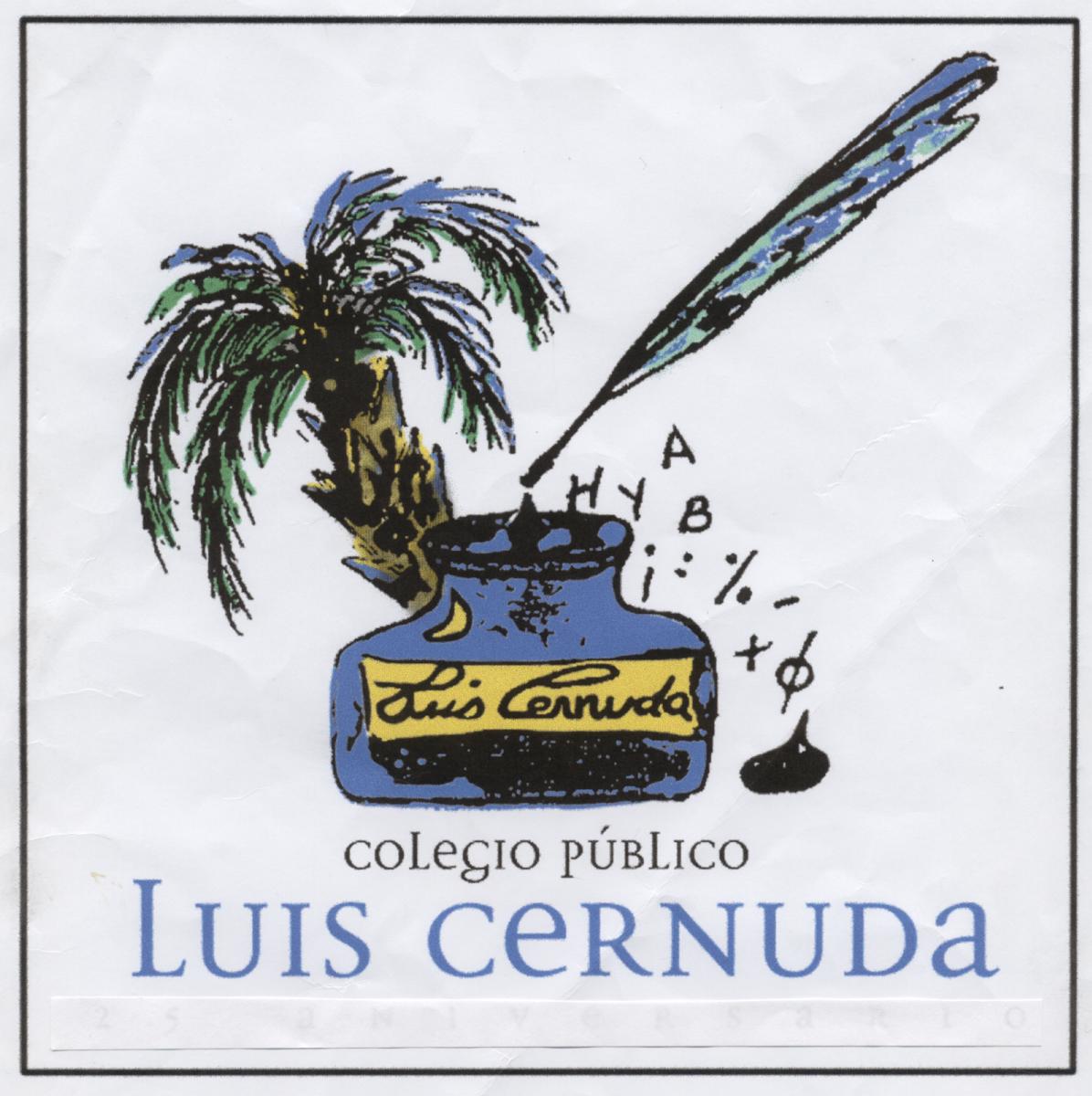 DEL C. E. I. P. LUIS CERNUDA DE ELCHEC/ VIRGEN DE LA CABEZA, 303202 - ELCHE (ALICANTE)Teléfono y fax: 96 661 60 10Web: www.colegioluiscernuda.es Correo electrónico: ampaluiscernuda@gmail.comFacebook: Colegio Luis CernudaFICHA DE INSCRIPCIÓN EXTRAESCOLARES 2023/2024Nota: dejar la ficha firmada en el buzón de AMPANombre de alumno/a: _______________________________________________________________Curso: ________       Grupo: ________Deporte Adaptado _________Nombre del padre o madre: __________________________________________________________ Teléfonos de contacto: _____________________________________________________________Correo electrónico: ___________________________________________________________Seleccione la/s actividad/es en las que vaya a participar su hijo/a: (marcar con una x)Todas las actividades gestionadas por el AMPA son adaptadas para Educación Especial.AUTORIZACIONESAutorizo la recogida de clase de mi hijo/a por el monitor de la actividad (en aquellas actividades que proceda por horario). Firma obligatoria de la madre y del padre en caso de custodia compartida.Firmada madre: ________________________               Firmado padre: _____________________Autorizo a la AMPA la publicación de imágenes de mi hijo/a en la web de la AMPA. Firma obligatoria de la madre y del padre en casos de custodia compartida:Firmada madre: ________________________               Firmado padre: _____________________ASOCIACIÓN DE MADRES Y PADRES DE ALUMNOSDEL C. E. I. P. LUIS CERNUDA DE ELCHEC/ VIRGEN DE LA CABEZA, 303202 - ELCHE (ALICANTE)Teléfono y fax: 96 661 60 10Web: www.colegioluiscernuda.es Correo electrónico: ampaluiscernuda@gmail.comFacebook: Colegio Luis CernudaHORARIO DE ACTIVIDADES EXTRAESCOLARES 2023/2024EL HOARIO ES PROVISIONAL HASTA CERRAR GRUPOSLAS ACTIVIDADES GESTIONADAS POR EL AYUNTAMIENTO DEBERAN CUMPLIMENTAR LA INSCRIPCION EN EL SIGUIENTE ENLACE:https://docs.google.com/forms/d/e/1FAIpQLScUzg_pbEwhrfFd0lKYacrUWFsQcjDVTJ2McqUcvvU8NAWGHw/viewformASOCIACIÓN DE MADRES Y PADRES DE ALUMNOSDEL C. E. I. P. LUIS CERNUDA DE ELCHEC/ VIRGEN DE LA CABEZA, 303202 - ELCHE (ALICANTE)Teléfono y fax: 96 661 60 10Web: www.colegioluiscernuda.es Correo electrónico: ampaluiscernuda@gmail.comFacebook: Colegio Luis CernudaEl importe de las actividades se abonará según las condiciones acordadas por la empresa de cada actividad extraescolar.PRECIO POR ACTIVIDAD AL MES:Para participar en las actividades extraescolares gestionadas por el AMPA, es necesario pagar la Cuota del AMPA (por familia) y el Seguro de accidente escolar por alumno o justificante de pago de seguro privado.Plazo máximo para la inscripción, el próximo 6 de Octubre,23Esperamos que sea de sean de vuestro agrado las siguientes actividades extraescolares propuestas.Un saludo, AMPA CEIP Luis Cernuda.ACTIVIDAD EXTRAESCOLARES MARCA XGIMNASIA RÍTMICAGESTIÓN POR EL AMPABAILE MODERNOGESTIÓN POR EL AMPAFÚTBOLGESTIÓN POR EL AMPAAJEDREZGESTIÓN POR EL AMPAMULTIDEPORTE (1º Y2º PRIMARIA)GESTIÓN AYUNTAMIENTOPREDEPORTE (4 Y 5 AÑOS)GESTIÓN AYUNTAMIENTOPATINAJEGESTIÓN AYUNTAMIENTOMULTIDEPORTE (3º, 4º 5º Y 6º PRIMARIA)GESTIÓN POR EL AMPAROBÓTICA (INFANTIL Y PRIMARIA)GESTIÓN POR EL AMPALunesMartesMiércolesJuevesViernesPATINAJE      (16:30-17:30)*GESTIONADA POR EL AYUNTAMIENTOGIMNASIA RÍTMICA (16:30-18:00)RÓBOTICANanobots (infantil)Bytebost (1º, 2º ,3º)Megabots (4º, 5º,6º)(16:30-17:30)GIMNASIA RÍTMICA     (16:30-18:00)MULTIDEPORTE3º, 4º 5º y 6º de Primaria (16:30-17:30)MULTIDEPORTE1º Y 2º DE PRIMIARIA(16:30-17:30)*GESTIONADA POR EL AYUNTAMIENTOFÚTBOL          (16:30-17:45)MULTIDEPORTE1º Y2º DE PRIMARIA     (16:30-17:30)*GESTIONADA POR EL AYUNTAMIENTOFÚTBOL (16:30-17:45)GIMNASIA RÍTMICA     (16:30-18:00)BAILE MODERNO(16:30-17:30)infantilPREDEPORTE4 Y 5 AÑOS INFANTIL(16:30-17:30)*GESTIONADA POR EL AYUNTAMIENTOPATINAJE        (16:30-17:30)*GESTIONADA POR EL AYUNTAMIENTOBAILE MODERNO (16:30-17:30)PrimariaPATINAJE   (16:30-17:30)*GESTIONADA POR EL AYUNTAMIENTOMULTIDEPORTE3º, 4º 5º y 6º de Primaria(16:30-17:30)PREDEPORTE4 Y 5 AÑOS INFANTIL(16:30-17:30)*GESTIONADA POR EL AYUNTAMIENTOAJEDREZ     (16:30-17:30)     ROBÓTICA: 32€/mes 1 día.BAILE MODERNO:18€/mes 1 día.MULTIDEPORTE: 18€/mes 1 día-  23€/mes (2 días).GIMNASIA RÍTMICA: 20€/mes 1 día. AJEDREZ: 20€/mes 1 día. FÚTBOL: 25€/mes 2 días.